2019年湖南教师招聘数学专业知识模拟试卷（一）答案解析一、选择题（本题共20分，每小题2分）1.B          2.A           3.B            4.D         5.B6.D          7.C           8.B            9.C         10.D二、填空题（本题共18分，每小题3分）11.                                    12.  360°13.                                14.    1  ， 115.  18                                         16.    【解析】找A点关于x轴的对称点A’，连接A’B则其直线方程为， 直线与x的交点坐标为.三、解答题（本大题有9小题，共62分）17.原式=18.                                         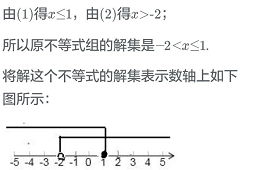 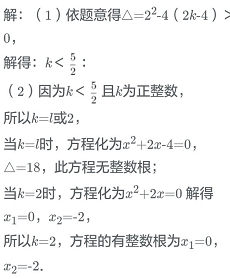 19.（1）设境外投资合作项目个数为个，依题意得，解得   故境外投资合作项目为133个，省外境内投资项目为个；   （2）共引进资金：（亿元）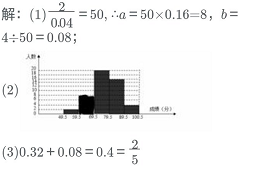 21.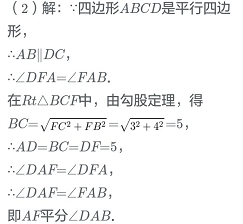 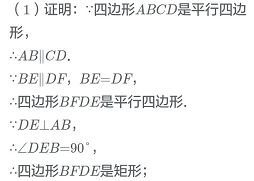 22.23.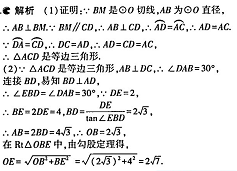 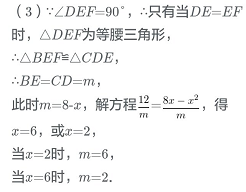 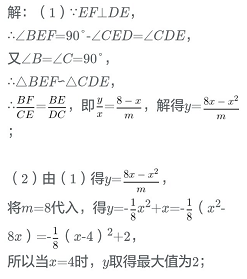 24. 25.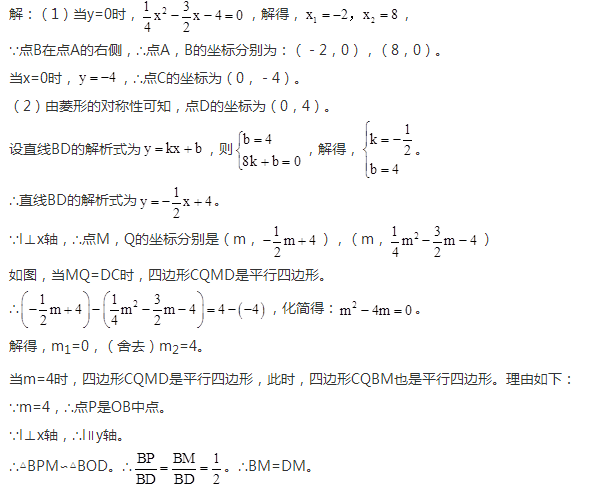 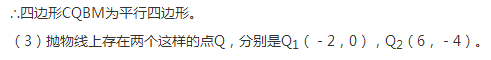 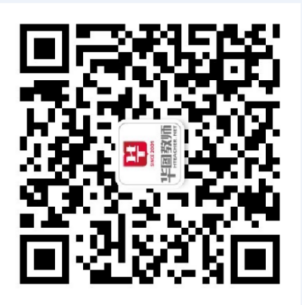 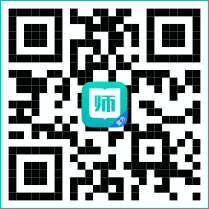 扫一扫  关注湖南华图教师微信公众号                    扫一扫 下载华图教师APP手机免费刷题获取教师考试资讯